РЕСПУБЛИКА  ДАГЕСТАН СОБРАНИЕ  ДЕПУТАТОВ МУНИЦИПАЛЬНОГО РАЙОНА«МАГАРАМКЕНТСКИЙ  РАЙОН»РЕШЕНИЕ «19» января2021 г.                                                                 № 21-VIIсд                                                      с.МагарамкентОб отчете отдела МВД России по Магарамкентскому району по обеспечению общественной безопасности и профилактике правонарушений в районе за 2020 год.Заслушав и обсудив отчет отдела МВД России по Магарамкентскому району в соответствии с Федеральным законом от 07 февраля 2011 года № 3-ФЗ «О полиции», приказом МВД РФ от 30 августа 2011 года № 975 «Об организации и проведении отчетов должностных лиц территориальных органов МВД России», об итогах работы отдела Министерства внутренних дел России по Магарамкентскому району за 2020 год.Собрание депутатов муниципального района «Магарамкентский район» РЕШАЕТ:Отметить удовлетворительной работу отдела МВД России по Магарамкентскому району по обеспечению общественной безопасности и профилактике правонарушений в районе за 2020 год.    Рекомендовать отделу МВД России по Магарамкентскому району активизировать работу по:организации и проведению дополнительных мероприятий, направленных на совершенствование взаимодействия органов местного самоуправления, правоохранительных органов, общественных организаций религиозных объединений по вопросам обеспечения правопорядка и общественной безопасности на территории района;повышению эффективности деятельности служб участковых уполномоченных полиции и по делам несовершеннолетних совместно с Управлением образования, в части профилактики преступности среди молодежи и подростков и в сфере противодействия наркомании;организации и проведению дополнительных мероприятий по обеспечению безопасности дорожного движения на автодорогах и населенных пунктах района;обеспечению освещения в местных СМИ вопросов профилактики правонарушений о проводимых мероприятиях и их результатов. Информировать население района о происшествиях и их последствиях.Совместно с заинтересованными структурами принять дополнительные меры антитеррористической защищенности объектов жизнеобеспечения и особой важности, мест массового скопления людей и доведения контактных телефонов;Продолжить работу по представлению ежемесячных аналитических материалов руководству MP «Магарамкентский район».Председатель Собрания депутатов МР«Магарамкентский район»	                                                  Н.Алияров.ОТЧЕТначальника ОМВД России по Магарамкентскому району   «О состоянии оперативной обстановки на территории района  и об итогах оперативно-служебной деятельности Отдела МВД России по Магарамкентскому району  за 2020 год».Уважаемый президиум!Уважаемые депутаты!          Истекший год для отдела МВД был насыщен мероприятиями по обеспечению правопорядка, в том числе и связанными с выборами по принятию поправок в Конституцию Российской Федерации, выборами в представительные органы местного самоуправления Магарамкентского района, а также мероприятиями по обеспечение ограничительных мер направленных на недопущение распространения новой коронавирусной инфекции COVID-19.         Сотрудники отдела активно обеспечивали в пределах своих полномочий выполнение гражданами и организациями принятых органами государственной власти и местного самоуправления противоэпидемиолгических мер.         В таких условиях задачи по защите прав и законных интересов наших граждан от противоправных посягательств, охраны  общественного порядка и обеспечения общественной безопасности оставались приоритетными.         Несмотря на значительное отвлечение личного состава Отдела МВД, задействованного начиная с марта 2020 года на обеспечение ограничительных мер направленных на недопущение распространения новой коронавирусной инфекции COVID-19,  основные направления оперативно служебной деятельности оставались приоритетными, что во много обусловило отсутствию преступлений, содержащих элементы бандитизма, терроризма, разбоев,  захвата заложников и хищения огнестрельного оружия. При этом, несмотря на веденные ограничительные меры, Отделом МВД продолжается круглосуточный прием граждан по вопросам обеспечения общественного порядка и безопасности, недопущения нарушений конституционных прав и свобод граждан, в связи, с чем за отчетный период нами зарегистрировано и рассмотрено 929 (998) заявлений и сообщений от граждан и организаций.           В тоже время по зарегистрированным в КУСП дежурной части  сообщениям и  заявлениям  отделом МВД приняты следующие решения:         -возбуждено уголовных дел - 175 против – 171,        - отказано возбуждении уголовного дела - 151 против - 159,         - направлено по подследственности или по территориальности - 148 материала, против -210,         -возбуждено дел об администр. правонарушениях - 178 против – 222 и т.д. В целом, несмотря на значительное количество зарегистрированных Отделом МВД  сообщений, и заявлений и иной информации, итоги ушедшего 2020 года  показали, что на территории  района наблюдается не значительный, но спад криминогенной активности, связанной с общей преступностью. В истекшем году  количество зарегистрированных преступлений снизилось на 20фактов (-8.8%) или 208 против 228, из которых наибольшее их совершенно на территории населенных пунктов; с. Магарамкент -57/62 преступлений,с. Яраг–казмаляр 16/17 преступлений,с. Советское -15/21 преступлений,с. Гапцах -14/10 преступлений,  с.Тагиркент  13/10 преступлений, в с. Азодоглы  7/9   преступлений, с. Ново-Аул -5/10 преступлений и т.д. При этом преступления не совершены на территории  населенных пунктов Чах-чах-казмаляр, Капир-казмаляр, Джепель, Хорель, Гарах и Кличхан. За истекший период из общего количества зарегистрированных преступлений нами раскрыто и направлено в суд 184 против -221 преступления, где по результатам процент общей раскрываемости преступности по сравнению с АП 2019 года снизился на 4% и составил 88.9% против 92.9% за АП 2019 года.         Вместе с тем, основной причиной снижения общего процента раскрываемости обусловлено оставшимися нераскрытыми и приостановленными 23 (17) преступлениями, а именно: - По факту уклонение от таможенных платежей гражданином республики Таджикистан Ахлидиновым М.А. по статье 194 ч.1 УК РФ, Данное уголовное дело возбужденно таможенным органом и в связи с тем, что место совершения преступления относится к территории Магарамкентского района, уголовное дело числится за ОМВД России по Магарамкентскому району.   - По факту кражи золотых изделий из домовладения гр. Уруджева Г.Д. имевшее место  в с. Ново-Аул Магарамкентского района, возбужденное  по ч.3 статьи 158 УК РФ. В настоящее время ОМВД продолжаются мероприятия по установлению лица совершившего данное преступление.   - Уголовное дело по части 4 статьи 159 УК РФ, по факту внесения должностными лицами ООО СМП «Домстрой» заведомо ложных сведений и хищении денежных средств на сумму 2654397 руб. Данное уголовное дело находится в производстве СУ МВД по Республике Дагестан и после проведения необходимых экспертиз будет направлено в суд.    - 2 уголовных дела по ч.1 статьи 200 и части 5 статьи 171  УК РФ, по фактам сбыта неустановленным лицом и перевозки гр. РА.  Рустамовым Н.А.табачной продукции, имевшее место на территории Таможенного поста «Яраг-казмаляр».         -1 уголовное дело по ч.1 статьи 228 УК РФ,  по факту хранения гр. Ризаевым А.И. марихуаны в количестве 8.85 гр. - 2 преступления по части 1 ст. 327 УК РФ, по факту  подделки и сбыта   водительского удостоверения.           и 15 преступлений по ст.205.5 и 208 ч.2. совершенные уроженцами Магарамкентского  района (Сирийцы).         По сравнению с аналогичным периодом прошлого года, общий уровень преступности по территории Магарамкентского района на 10 тысяча населения сократился на 3.0% и составил 33.8 % против 36.8 % (по РД -45.8% против 44.8%). С учетом снижения общего количества зарегистрированных преступлений   отчетный период 2020 года характеризуется не значительным, но увеличением количества зарегистрированных преступлений по категории  тяжких  и особо тяжки преступлений, которых по состоянию на 31 декабря 2020 года зарегистрировано – 27 против -23,  рост на 4 преступления или 17.4%. В структуре преступлений по категории тяжких и особо тяжких значительную часть составили преступления экстремисткой и террористической направленности, совершенные за пределами территорий РФ, а именно территорий государств САР и Ирака, уроженцами и жителями Магарамкентского района (17/3). В связи с этим процент раскрываемости преступлений указанной категории значительно снизился и  составил 37.0% против 91.3% за АП 2019 года, снижение на 54.3%.  При этом по состоянию, наконец, 2020 года нераскрытыми и приостановленными преступлениями указанной категории остались 17 уголовных дела, из которых 15 преступлений (9-УД) по ст.205.5 и 208 ч.2 и 2 преступления по статье 158 ч.3 и 159 ч.4.Незначительно, но  снижение наблюдается, в том числе по зарегистрированным преступлениям по обшеуголовной направленности, которых за отчетный период было зарегистрировано на -7.1% (14) меньше чем за АП 2019 года (183 /197).Из указанного количества выявленных преступлений по общеуголовной направленности нами раскрыто и направленно в суд 161 против 191, раскрываемость преступлений указанной категории составила 89.0% против 91.8%.В структуре преступлений на 13.7% (44/51) сократилось количество преступлений следствие, по которым обязательно. Из указанного количества преступлений было  раскрыто и направлено в суд -29 против -50 преступлений за АП 2019 года, по результатам которых процент раскрываемости составил-63.0% против -96.6% за АП 2019 года.  По итогам 2020 года не значительное сокращения наблюдается и по количеству преступлений следствие, по которым не обязательно. За 12 месяцев 2020 года указанных категорий преступлений нами выявлено и зарегистрировано – 139 против – 146 преступлений, из которых раскрыто и направлено в суд -132 против -146,  По итогам 2020 года положительная динамика по зарегистрированным преступлениям, в части их снижения наблюдалась по числу причинённых тяжких телесных повреждений по статье 111 УК РФ (1/2), тайных хищений чужого имущества (краж) (10/21), преступлений связанных с незаконным оборотом оружия и боеприпасов (19/29), преступлений связанных со сбытом или хранением  наркотических средств  (66/80), преступлений по линии экономической направленности (25/31) и т.д.В последние годы отчетливо прослеживалась тенденция к стабилизации ситуации с преступлениями корыстной направленности в целом. При этом  одной из актуальных направлений, остается профилактика недопущения преступлений связанных с так называемыми дистанционными мошенничествами, в том числе и с использование банковских платежных карт и систем. Мошенниками регулярно принимаются различные методы и способы как наживаться за чужой счет и придумываются различного рода уловки  и уговоры с целью завладения денежными средствами простых и не осведомленных об этом граждан.  В целях недопущения указанного рода преступлений, внедрения в сознание граждан о недопустимости проведения сомнительных операций, связанных со звонками, как бы от представителей учреждений банков, службами Отдела МВД регулярно проводятся мероприятия в средствах массовой информации, а также в социальных сетях и Мессенджерах  по информационному сопровождению указанных видов мошенничеств.     По итогам 2020 года определенная динамика наблюдалась по различным категориям, в  том числе и по лицам, совершившим  преступления.   Так за анализируемый период 2020 года на территории  района всего выявлено лиц, совершивших преступления – 168 (-17,6 %) против -204; из которых:- несовершеннолетние - 1 против -3,- в возрасте от 18 до 24 лет – 15 против -23,- от 25 до 29 лет – 22 против -17,- от 30 до 49 лет – 90 против 115,- свыше 50 лет – 40 против -46,- учащимися (студентами)- 0 против 0,В тоже время в  основном преступления совершены:- в состоянии опьянения – 20 (-39,4%)  против -33 ,- в группе лиц- 4 (-71.4%)  против -14, - ранее совершавшими преступления- 81 (-26.4%) против -110,- ранее судимыми -46 против- 81,- состоящими на учете -0 против -1,- в общественных местах 12 против 18, в том числе на улицах –11 против 16.Анализ совершенных преступлений лицами, ранее уже вступившими в конфликт с законном показывает об их снижении на 29 фактов или -26,4% (81 против 110 за АП 2019 года, удельный вес от количества лиц совершивших преступления составил 38.9% против 48.2%).На 35 фактов  или 43.2% (46 против 81) снижение, в том числе наблюдается, и по ранее судимым лицам, удельный вес которых, по общему числу лиц совершивших преступления составил 22.1%. Одним из важнейших направлений нашей деятельности оставалось  противодействие терроризму и религиозному экстремизму.Не смотря на полную ликвидацию участников банд подполья и их пособников, мероприятия по реализации плана Комплексной программы противодействия экстремизму и терроризму в Республике Дагестан на 2019-2023 годы на территории Магарамкентского района, Отделом МВД продолжаются.По-прежнему поступающая информация свидетельствует о сохранении высокого уровня информационно пропагандисткой и вербовочной деятельности МТО на территории Республики Дагестан.         В истекшем году в результате реализации совместно с подразделением 3 отделения отдела г.Дербент УФСБ  России по РД и другими правоохранительными  органами, комплекса антитеррористических мер, на территории района не допущено ни одного открытого проявления экстремистского и террористического характера.         При этом Отделом МВД в истекшем году зарегистрировано 17 (3) преступлений террористического характера. Все они по фактам участия в МТО за пределами территории Российской Федерации.         Так в отношении  граждан Меджидовой С.Р. 1986 гр. уроженки с. Капир-Казмаляр, Алибутаева А.А. 1987 гр. уроженца с. Совесткое, Раджабова Р.Р. 1993 гр. уроженца с. Бугда-тепе Курахского района,  Эмирханова Ш.М. 1987 гр. уроженца с. Азадоглы, Эмирхановой А.Р. 1986 гр. уроженки с. Азадоглы, Пирмагамедовой Р.П. 1993 гр. уроженки с. Гильяр, Казиевой Т.К. 1987 гр. уроженки с. Биль-Биль, Велимагомедовой М.А. 1993 гр. уроженки с. Азадоглы и Зиятхановой Д.Я. 1991 гр. уроженки с. Чах-Чах Магарамкентского района за участие в незаконных вооруженных формированиях на территории САР и Ирака по ст.205 и 208.2 УК РФ возбуждено 9 уголовных дела.В настоящее время вина указанных граждан с совершении преступлений доказана, и в связи с нахождением последних за пределами РФ, все указанные лица объявлены в Международный розыск, в том числе и по линии Интерпола.  Всего для участия в незаконных вооруженных формированиях  на территорию  Сирийско - Арабской Республики и Ирака выехало 47 жителя района, в том числе 11 женщин.По сей день актуальными остаются вопросы социальной адаптации лиц, ранее попавших под влияние экстремисткой и террористической идеологии. По состоянию на 01 января 2021 года  по ст.ст. 208,210,205 и 359 УК РФ имеют судимости  42 – жителя района, из них отбывают наказание в МЛС 16 чел.26 лица  уже отбыли сроки наказания, из которых 10 человек находятся за пределами Магарамкентского района  (Махачкала-5 (Гасанов Э.Н., Агакеримов А.А., Гусейнов М.Р.,Асретов Т.А. Исмаилов Р.А.), Дербент -1 (Сефербеков И.И.), Москва -1 (Рамазанов Ф.Ф.), Нальчик -1 (Карибов Э.Э.), Нефтеюганск- 1 (Кахриманов Ф.Н.), Элиста -1 (Гаджимурадова Э.С.) и 16 человек постоянно проживают на территории района.           Указанная категория граждан остается под постоянным и престольным профилактическим контролем. В истекшем году в отношении указанной категории граждан Отделом МВД совместно с представителями АТК при МР «Магарамкентский район» проведен ряд комплексных оперативно профилактических мероприятий.  Кроме того продолжается и проведение  информационно-пропагандистского противодействия проявлениям экстремизма в средствах массовой информации. В результате проведенных мероприятий нами  опубликовано 12 материалов  на страницах социальной сети   «Инстаграмм», размещено более 1835 комментариев к публикациям в соцсетях, выявлено 3  факта, по части 1 ст.20.3 КоАП РФ, то есть за размещение в сети интернет запрещенной экстремисткой символики.  Одним из важнейших составляющих направлений органов внутренних дел, остается  деятельность в борьбе с незаконным оборотом наркотических средств и их аналогам психотропных веществ. Анализ совершенных на территории района преступлений свидетельствует о снижении преступления в части  незаконного оборота некротических средств.  В 2020 году данной сфере выявлено 66 преступлений, что на 17.5% меньше результата 2019 года (80). Все они, за исключением 8 фактов, выявленных подразделением УКОН МВД по РД дислоцированного на территории Магарамкентского района, результаты работы Отдела МВД России по Магарамкентскому району. При этом наибольшее количество совершенных преступлений данной категории зарегулировано на территории населенных пунктов;с. Магарамкент (35/ 30),с. Тагиркент (9/8), с. Самур (3/2) и Азадоглы по (3/3) факта,с. Куйсун, Картас-казмаляр, Хтун, Газардкам по 2 факта и т.д.  Не смотря на определенное количество зарегистрированных преступлений,  в последние годы наблюдается значительное снижение тяжких и особо тяжких преступлений (0/4), в том числе и связанных со сбытом наркотиков (4/11), удельный вес которых от общего числа составил 6.2% против 13.4% за АП 2019 года.           Из общего количества зарегистрированных преступлений нами раскрыто и направленно в суд 65 против 82 преступлений, по результатам которых общий процент раскрываемости преступлений составил 98.5% против 98.8%.По результатам 2020 года в связи с розыском лица остается нераскрытым 1 преступление, а именно по части 1 ст.228 УК РФ в отношении Ризаева А.И.Благодаря предпринятым мерам из незаконного оборота изъято 843 (945) граммов наркотических средств, из них;        марихуана 835гр.(900гр),         сильнодействующие вещества (трамал) 4 против 9,        гашиш 4 против 10 и т.д.В рамках оперативно-профилактических мероприятий выявлено 5 административных правонарушения.В целях профилактики употребления наркотиков и пропаганды здорового образа жизни совместно с заинтересованными органами и учреждениями проведено свыше 20 профилактических мероприятий, в том числе и в образовательных учреждениях района.    Определенные мероприятия проведены и по выявлению очагов произрастания, а также незаконной культивации наркотикосодержащих растений.Так по итогам 2020 года по статье 231 УК РФ Отделом МВД  выявлено и зарегистрировано  8 (12) уголовных дела, по результатам которых из незаконного оборота изъято, а затем уничтожено 236 кустов ухоженной конопли.Указанные мероприятия проводились и на территории и территорию ГКУ «Самурский лесопарк». Снижение числа выявляемых случаев свидетельствует не столько об эффективности борьбы с ними, но и в последнее время все больше используемые преступниками методами доставки наркотиков  посредством интернет ресурсов, а также путем закладки.   В числе приоритетных направлений деятельности органов внутренних дел остается борьба с незаконным оборотом оружия. По состоянию, наконец, 2020 года на территории Магарамкентского района всего зарегистрировано владельцев оружия-1938 (2039), у которых на хранении и пользовании  2662 (2114) единиц оружия.  Вместе с тем проведенными в истекшем году мероприятиями за нарушения правил и условий хранения оружия и боеприпасов к мерам административной ответственности в соответствии с КоАП РФ привлечено 42 граждан района. В данной сфере нами зарегистрировано 21 преступлений против 31 за АП 2019 года, из которых раскрыто и направлено 21 против 25.Рост числа зарегистрированных преступлений указанной категории совершён на территории населенных пунктов:с. Советское -(10/8),которое в последние годы зачастую подвержено наибольшей криминогенной активностью в части незаконного оборота оружия и боеприпасов.  с. Магарамкент-(4/5) преступлений, Куйсун (2/2) и Хтун (2/0) и т.д.  по 1-му преступлению зарегистрировано в населенных пунктах Гапцах,   Гильяр  и  с. Оружба Магарамкентского района.  Если сравнивать раскрываемость преступлений в данной сфере по итогам 2019 года, то в истекшем году процент раскрываемости остался на более высоком уровне и составил 100% против 72.7 %.   Снижение результатов в данном направлении во многом обусловлено спадом криминальной активности преступного банд подполья но, не смотря на это, у граждан имеется незаконно хранящееся оружие  и свидетельство этому наличие совершенных на территории  района преступлений связанных с применением огнестрельного оружия 2/1, и его сбытом  4/11.   Так в январе 2020г. в с. Советское Магарамкентского района  гр. Кахриманов М.Р. из имеющего при себе огнестрельного оружия револьвера,  из-за ранее неприязненных отношений,  совершил покушение на убийство в отношении братьев Бейдуллаевых,  в связи, с чем последним причинены телесные повреждения средней тяжести.         В соответствии с требованиями приказа МВД по Республике Дагестан в течение всего периода 2020 года, в том числе и на территории муниципального района проводилась комплексная оперативно профилактическая операция под условным наименованием «Оружие выкуп».      В период проведения операции был обеспечен выпуск печатной пропагандисткой продукции, разъясняющей социальные, моральные и материальные аспекты операции «Оружие-выкуп». Информации о проведении акции была, в том числе и расклеена в зданиях сельских администраций, организациях, автостанциях, заправках, и в других местах массового пребывания граждан. Проведенные мероприятия в части добровольной сдачи огнестрельного оружия и боеприпасов считаю недостаточными. При этом хочу довести до внимания, что результативность данных мероприятий, не только вклад одного отдела МВД, но и соответствующая пропаганда и представителей депутатского корпуса и местного самоуправления, в связи, с чем предлагаю  активизировать разъяснительные  мероприятия на территории сельских поселений.       Всего из незаконного оборота изъято: 1- АК47, 6 охотничьих ружья, 1 травматический пистолет, 2 гранаты Ф.1, 207 патрона различной модификации, ВОГ-2 шт. и 1 гранатомёт модификации РПО–А «Шмель».Продолжена работа по декриминализации топливно-энергетического комплекса. По полученным сведениям с ООО «Газпром межрегионгаз» г. Махачкала по состоянию на 31 декабря 2020 года долг района за потребляемый газ составил около 60 млн. рублей, из которых промышленность 5 млн. 500 тыс. рублей, население 54 млн. 500 тыс. рублей  (на начала 2020 года долг составлял 48 млн. 800 тыс. рублей), наблюдается рост с разницей на 11 млн. 200тыс. рублей.Долг района по электроэнергии составил 16 млн. 400 тыс. рублей, также наблюдается рост долгов сначала года с  разницей на  200 тыс. рублей (наконец 2019 года долг составлял 16 млн.200 тыс. рублей). По представленным данным с ТУ ««Газпром межрегионгаз Махачкала»  всего на территории района зарегистрировано газовых абонентов 11653. За несвоевременную оплату за потреблённый газ отключено всего 1540 абонентов.          За 12 месяцев 2020 года  50 гражданам открыты новые лицевые счета. Ежедневно силами сотрудников ОМВД проводились обходы населенных пунктов с целью выявления фактов незаконного подключения к газовым и электрическим сетям, в ходе которых выявлено более 40 нарушений, по которым в последующем составлены материалы об административных правонарушениях предусмотренных статьёй 7.19 КоАП РФ. В истекшем году по линии топливно энергетического комплекса выявлено и возбужденно 4 (АП-2) уголовных дела, в том числе;- УД №12001820031000061 (КУСП №215 от 29.03.2020 года), по факту самовольного подключения к электросетям гражданином Алибековым Э.Ш.  прож. в с. Ново-Аул Магарамкентского района. Материальный ущерб составил на сумму 357 тыс. 552  рубля. ВУД по части 1 ст. 165 УК РФ.3 - уголовных дела возбужденно по части 1 статьи 238 УК РФ, а именно по фактам реализации АЗГС сжиженного газа и осуществления деятельность в сфере эксплуатации ВПО в нарушении Федерального закона.   Несмотря на это ситуация в этой сфере требует принятия дополнительных мер, направленных на ее нормализацию.Актуальными остаются вопросы, связанные с безопасностью дорожного движения на территории Магарамкентского района. Ситуация связанная с ростом количества дорожно транспортных происшествий на территории  района  была предметом обсуждения и на коллегии МВД по Республике Дагестан, которая прошла 18 января  2021 года и на которой также принимал участие и Глава Республики Дагестан С.А. Меликов.  Так за 12 месяцев 2020 года  на территории  обслуживания ОМВД России по Магарамкентскому району произошло 18 дорожно-транспортных происшествия с пострадавшими гражданами, против 16 за АП 2019 год.  	По итогам прошедшего года рост количества ДТП наблюдается практически по всем направлениям, в том числе по количеству смертельных исходов  4/2, по количеству раненых 27/21. Основными причинами повлёкшие тяжкие последствия, как и всегда, остаются это выезд на полосу, предназначенную для встречного движения, это не соблюдение водителями скоростного режима, а также нарушения правил перехода проезжей части самими пешеходами. На основании изложенного,  а также в целях принятия дополнительных мер направленных усиление профилактических мероприятий, обеспечения всего комплекса   необходимых мер по стабилизации и снижения аварийности на территории района, предлагаю в  ближайшее время провести внеочередное заседание комиссии по безопасности дорожного движения при МР «Магарамкентский район», с участием всех заинтересованных служб и ведомств.                Вместе с тем, для повышения безопасности дорожного движения, снижения уровня дорожно-транспортной аварийности в течение отчетного периода на территории района проведены профилактические мероприятия «Внимание - дети», «Пешеход», «Ремень безопасности», «Контроль трезвости», «Фильтр», «Маршрутка»  и т.д.         В  ходе проведенных мероприятий сотрудниками ОМВД на +46.8% выявлено больше нарушений правил дорожного движения, чем за АП 2019 года 10090 (6874), из которых за управления транспортным средством в состоянии алкогольного опьянения 57 фактов, за нарушения требований к перевозке детей  103 факта,  выезда на полосу встречного движения  238 фактов.            В истекшем году актуальными оставались проблемы санитарного состояния населенных пунктов, в том числе и своевременного вывозы бытовых отходов в специально отведенные места.              Подчеркну, что отдельными главами сельских поселений не на должном уровне обеспечивается мероприятия в данном направлении. В ряде населенных пунктов прослеживается ситуация, что бытовые отходы сбрасываются прямо в пойму и руслу  рек и каналов, что может привести к необратимым последствиям, в том числе и нарушениям экологического баланса.     На местах главами не организовываются совместно с участковыми уполномоченными полиции мероприятия, по не допущению несанкционированного  сброса отходов бытового мусора, где кроме как на отведенные для этого места, он также зачастую и сбрасывается на проезжие части автомобильных дорог.  В связи с этим нам необходимо активизировать совместные мероприятия, и с применением   в отношении злостных нарушителей, мер административной ответственности.    2020 год прославил себя годом борьбы со всемирной Пандемией, связанной с распространением новой коронавирусной инфекции COVID-19.К сожалению Пандемия не оставила стороной и Магарамкентский район.           В целях принятия безотлагательных мер направленных на недопущение распространения новой коронавирусной инфекции COVID-19, Отделом МВД России по Магарамкентскому району, совместно с ТУ Роспотребнадзора, ЦРБ Магарамкентского района и муниципальным районом проведен ряд мероприятий по соблюдению гражданами ограничительных мер.         Организована работа по самоизоляции лиц наиболее подверженных к распространению к новой коронавирусной инфекции.    Ежедневно силами служб ОМВД осуществляется проверка торговых объектов и объектов общественного питания, осуществляющих предпринимательскую деятельность в нарушении санитарно эпидемиологических норм, связанных с недопущением распространения коронавирусной инфекции. Кроме того согласно Указу Главы Республики Дагестан С.А. Меликова и Указаний МВД по Республике Дагестан, сотрудниками ОМВД осуществляется ежедневная проверка обеспечения гражданами масочного режима.  Так сначала введения ограничительных мер, к мерам административной ответственности по статье 20.6.1 КоАП РФ привлечено более 4 тысяч 200 граждан, в том числе и более 150 административных материала за несоблюдение ограничительных мер были составлены в отношении индивидуальных предпринимателей.  Несмотря на определенно проведенную работу, безусловно, на конечные результаты оперативно-служебной деятельности ОМВД оказало влияние состояние работы с кадрами.Недостатки в работе с личным составом, остаются одними из направлений требующих более внимательного подхода.Штатная численность личного состава Отдела МВД России по Магарамкентскому району составляет 166 сотрудников.Проведенными профилактическими мероприятиями дорожно транспортных происшествий с участием сотрудников Отдела МВД не произошло. Вместе с тем за нарушения транспортной дисциплины к дисциплинарной ответственности привлечено 19 (12) сотрудников включая и 5 руководителей подразделений.    При этом в истекшем периоде фактов нарушений дисциплины и законности, в том числе коррупционной направленности, где по отрицательным основаниям уволены сотрудники ОМВД, а также ставшие фигурантами уголовных дел не имеется. За достигнутые результаты в оперативно служебной деятельности сотрудники отдела поощрялись 739 раз, в том числе приказами начальника – 618 и МВД по Республике Дагестан -121.Уважаемый президиум! В целом нам удалось добиться положительных результатов в оперативно служебной деятельности.  Результаты оперативно служебной деятельности за 2020 год свидетельствуют о том, что Отдел МВД России по Магарамкентскому району способен обеспечить стабильность в обществе, сохранить и контроль за оперативной обстановкой на территории района. У коллектива  Отдела МВД  имеются необходимые резервы для дальнейшего качественного улучшения работы при поддержке всех заинтересованных институтов гражданского общества.     Надеюсь, что принимаемые меры с опорой и поддержкой депутатов Магарамкентского района Собрания депутатов, позволят нам повысить эффективность защиты жителей района от преступных посягательств.          Благодарю за внимание. Начальник  полковник полиции                                                                      М.М. Эминов 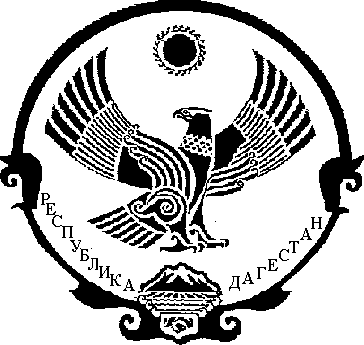 